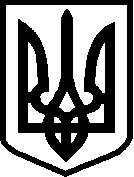 ВОРОНОВИЦЬКА  СЕЛИЩНА  РАДАВІННИЦЬКИЙ РАЙОН   ВІННИЦЬКА  ОБЛАСТЬВИКОНАВЧИЙ  КОМІТЕТР І Ш Е Н Н Я  № 35315 листопада  2017 року                                                                               смт. Вороновиця                                  Про хід виконання  рішення  виконавчого комітету  від 20.09.2017 року «Про підготовку закладів ,установ та організацій розташованих на території  Вороновицької ОТГ до роботи в осінньо-зимовий період  2017-2018 роки»     Заслухавши  інформацію  селищного голови  Ковінько О.Г.,  у відповідності до ст. 32  Закону  України «Про місцеве  самоврядування  в Україні», станом на 10 листопада 2017 року згідно запланованих заходів по підготовці закладів ,установ та організацій розташованих на території  Вороновицької ОТГ до роботи в осінньо-зимовий період  2017-2018 роки»  враховуючи  надану  інформацію керівниками закладів, установ, організацій,  необхідно відмітити, що завершені роботи по підготовці  всіх  закладів, установ  та  організацій,  розташованих на території Вороновицької ОТГ, до осінньо-зимового періоду 2017-2018 років,  виконком   селищної ради В И Р І Ш И В : 1. Інформацію Про хід виконання  рішення  виконавчого комітету  від 20.09.2017 року «Про підготовку закладів, установ та організацій, розташованих на території  Вороновицької ОТГ, до роботи в осінньо-зимовий період  2017-2018 роки»  взяти  до  відома.2.Покласти персональну відповідальність на керівників установ та організацій за стале проходження опалювального сезону в бюджетних установах  та організаціях, економно використовувати енергоносії.СЕЛИЩНИЙ   ГОЛОВА                                             О.Г.КОВІНЬКО